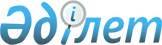 "Коммуналдық қалдықтардың түзілу және жинақталу нормаларын, тұрмыстық қатты қалдықтарды жинауға, әкетуге және көмуге арналған тарифтерді бекіту туралы" Петропавл қалалық мәслихатының 2018 жылғы 27 тамыздағы № 4 шешіміне өзгеріс енгізу туралы
					
			Күшін жойған
			
			
		
					Солтүстік Қазақстан облысы Петропавл қалалық мәслихатының 2020 жылғы 23 сәуірдегі № 2 шешімі. Солтүстік Қазақстан облысының Әділет департаментінде 2020 жылғы 29 сәуірде № 6280 болып тіркелді Күші жойылды - Солтүстік Қазақстан облысы Петропавл қалалық мәслихатының 2022 жылғы 27 желтоқсандағы № 3 шешімімен
      Ескерту. Күші жойылды - Солтүстік Қазақстан облысы Петропавл қалалық мәслихатының 27.12.2022 № 3 (алғашқы ресми жарияланған күнінен кейін күнтізбелік он күн өткен соң қолданысқа енгізіледі) шешімімен.
      Қазақстан Республикасының 2007 жылғы 9 қаңтардағы Экологиялық кодексінің 19-1-бабы 1) тармақшасына, "Қазақстан Республикасындағы жергiлiктi мемлекеттiк басқару және өзін-өзі басқару туралы" Қазақстан Республикасының 2001 жылғы 23 қаңтардағы Заңының 7-бабы 1-тармағы 15) тармақшасына сәйкес Петропавл қалалық мәслихаты ШЕШІМ ҚАБЫЛДАДЫ:
      1. "Коммуналдық қалдықтардың түзілу және жинақталу нормаларын, тұрмыстық қатты қалдықтарды жинауға, әкетуге және көмуге арналған тарифтерді бекіту туралы" Петропавл қалалық мәслихатының 2018 жылғы 27 тамыздағы № 4 шешіміне (2018 жылғы 12 қазанда Қазақстан Республикасы нормативтік құқықтық актілерінің электрондық түрдегі эталондық бақылау банкінде жарияланған, Нормативтік құқықтық актілерді мемлекеттік тіркеу тізілімінде № 4915 тіркелген) келесі өзгеріс енгізілсін:
      көрсетілген шешімнің 1-қосымшасы осы шешімнің қосымшасына сәйкес жаңа редакцияда жазылсын.
      2. Осы шешім оның алғашқы ресми жарияланған күнінен кейін күнтізбелік он күн өткен соң қолданысқа енгізіледі. Коммуналдық қалдықтардың түзілу және жинақталу нормалары
       * Ескертпе:
      м2 - шаршы метр
      м3 - текше метр.
					© 2012. Қазақстан Республикасы Әділет министрлігінің «Қазақстан Республикасының Заңнама және құқықтық ақпарат институты» ШЖҚ РМК
				
      Петропавл қалалық мәслихат сессиясының төрағасы 

В.Витченко

      Петропавл қалалық мәслихат хатшысы 

А.Бердагулов
Қалалық мәслихаттың 2020 жылғы 23 сәуірдегі № 2 шешiмiне қосымшаҚалалық мәслихаттың 2018 жылғы 27 тамыздағы № 4 шешiмiне 1-қосымша
№
Коммуналдық қалдықтар жиналатын объектілер
Есептік бірлік
1 есептік бірлікке жылдық норма, м3
1
Жайлы үйлер
1 тұрғын 
2,07
1
Жайлы емес үйлер
1 тұрғын
2,2
2
Жатақханалар, интернаттар, балалар үйлері, қарттар үйлері және сол сияқтылар 
1 орын
0,8
3
Қонақ үйлер, санаторийлер, демалыс үйлері
1 орын
1,2
4
Балабақшалар, бөбекжайлар
1 орын
0,2
5
Мекемелер, ұйымдар, офистер, кеңселер, жинақ банктері, байланыс бөлімшелері
1 қызметкер
0,4
6
Емханалар
1 келіп кету
0,5
7
Ауруханалар, өзге де емдеу-сауықтыру мекемелері
1 төсек-орын
3,7
8
Мектептер және өзге де оқу орындары
1 оқушы
0,2
9
Мейрамханалар, дәмханалар, қоғамдық тамақтану мекемелері
1 отыратын орын
0,3
10
Театрлар, кинотеатрлар, концерт залдары, түнгі клубтар, ойынханалар, ойын автоматтарының залдары
1 отыратын орын
0,4
11
Мұражайлар, көрмелер
жалпы алаңы 1 м2
0,03
12
Стадиондар, спорт алаңдары
жоба бойынша 1 орын
0,004
13
Спорт, би және ойын залдары
жалпы алаңы 1 м2
0,009
14
Азық-түлік дүкендері, өнеркәсіптік дүкендер, супермаркеттер
сауда алаңы 1 м2
0,6
15
Машиналардан сату
сауда орнының 1 м2
0
16
Базарлар, сауда павильондары, дүңгіршектер, сөрелер
сауда алаңы 1 м2
0,8
17
Азық-түлік тауарларының көтерме базалары, қоймалары
жалпы алаңы 1 м2
0,1
18
Өнеркәсіптік тауарлардың көтерме базалары, қоймалары
жалпы алаңы 1 м2
0,02
19
Тұрмыстық қызмет көрсету үйі: халыққа қызмет көрсету
жалпы алаңы 1 м2
0,8
20
Вокзалдар, автовокзалдар, әуежайлар
жалпы алаңы 1 м2
0,9
21
Жағажайлар
жалпы алаңы 1 м2
0,1
22
Дәріханалар
сауда алаңы 1 м2
0,02
23
Автотұрақтар, автомобильді жуу орындары, автожанармай құю станциялары, гараждар
1 машина-орны
3,4
24
Автомобиль шеберханалары 
1 жұмысшы
5,4
25
Гараж кооперативтері
1 гаражға
0
26
Шаштараздар, косметикалық салондар
1 жұмыс орны
0,2
27
Кір жуатын орындар, химиялық тазалау орындары, тұрмыстық техниканы жөндеу орындары, тігін ательесі
жалпы алаңы 1 м2
0,1
28
Зергерлік, аяқ киімді, сағаттарды жөндеу шеберханалары
жалпы алаңы 1 м2
0,1
29
Жөндеу және қызмет көрсету орындары (кілттер жасау және сол сияқтылар)
1 жұмыс орны
2,1
30
Моншалар, сауналар
жалпы алаңы 1 м2
0,1
31
Қаланың аумағында жаппай іс-шаралар ұйымдастыратын заңды ұйымдар
1000 қатысушы
35,9
32
Бау-бақша кооперативтері
1 учаске
0